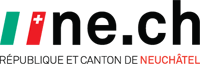 DÉPARTEMENT DE LA JUSTICE, DE LA SÉCURITÉ ET DE LA CULTURESERVICE DES RESSOURCES HUMAINESCollaboratrice ou collaorateur scientifique à 50%3139Pour la gestion des dossiers par notre système de e-recrutement Umantis, nous vous remercions de nous indiquer les noms et prénoms :du ou de la supérieur-e principal-e : Mme Lysiane Ummel Marianidu, de la ou des supérieur-e-s adjoint-e-s : ?Département :Département des finances et de la santéService :Service de la santé publique - Office de la promotion de la santé et de la préventionActivités :Sous la direction de la cheffe de l’office de la promotion de la santé et de la prévention, vous serez responsable de certains programmes ou projets de promotion de la santé. Santé des aînés, démarches participatives ou image corporelle sont quelques-unes des thématiques que vous pourrez aborder. Vous gérez notamment la coordination des activités en lien avec ces thématiques et mettez en œuvre certains projets propres. Vous assurez les contacts avec les acteurs du domaine, au niveau cantonal et parfois intercantonal, et favorisez le travail en réseau.Profil souhaité :Diplôme de niveau universitaire ou HES dans le domaine des sciences humaines, de la santé, du social ou du mangement public.Expérience professionnelle dans le domaine de santé publique, idéalement en promotion de la santé. Compétences éprouvées en matière de gestion de projets. Aptitude à travailler de manière autonome ainsi qu’en équipe. Esprit d’initiative et compétences relationnelles.Lieu de travail :NeuchâtelEntrée en fonction :À convenirClasse 10Délai de postulation :4 octobre 2020Renseignements :Mme Lysiane Ummel Mariani, cheffe de l’office de promotion de la santé et de prévention, tél. 032 889 52 19 